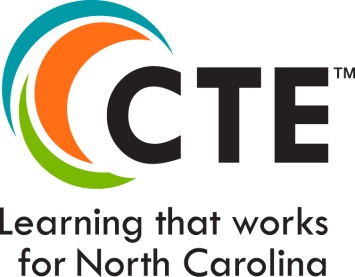 Career and Technical EducationDivision MeetingObjectives:									    TimeAgenda ItemStaff Member